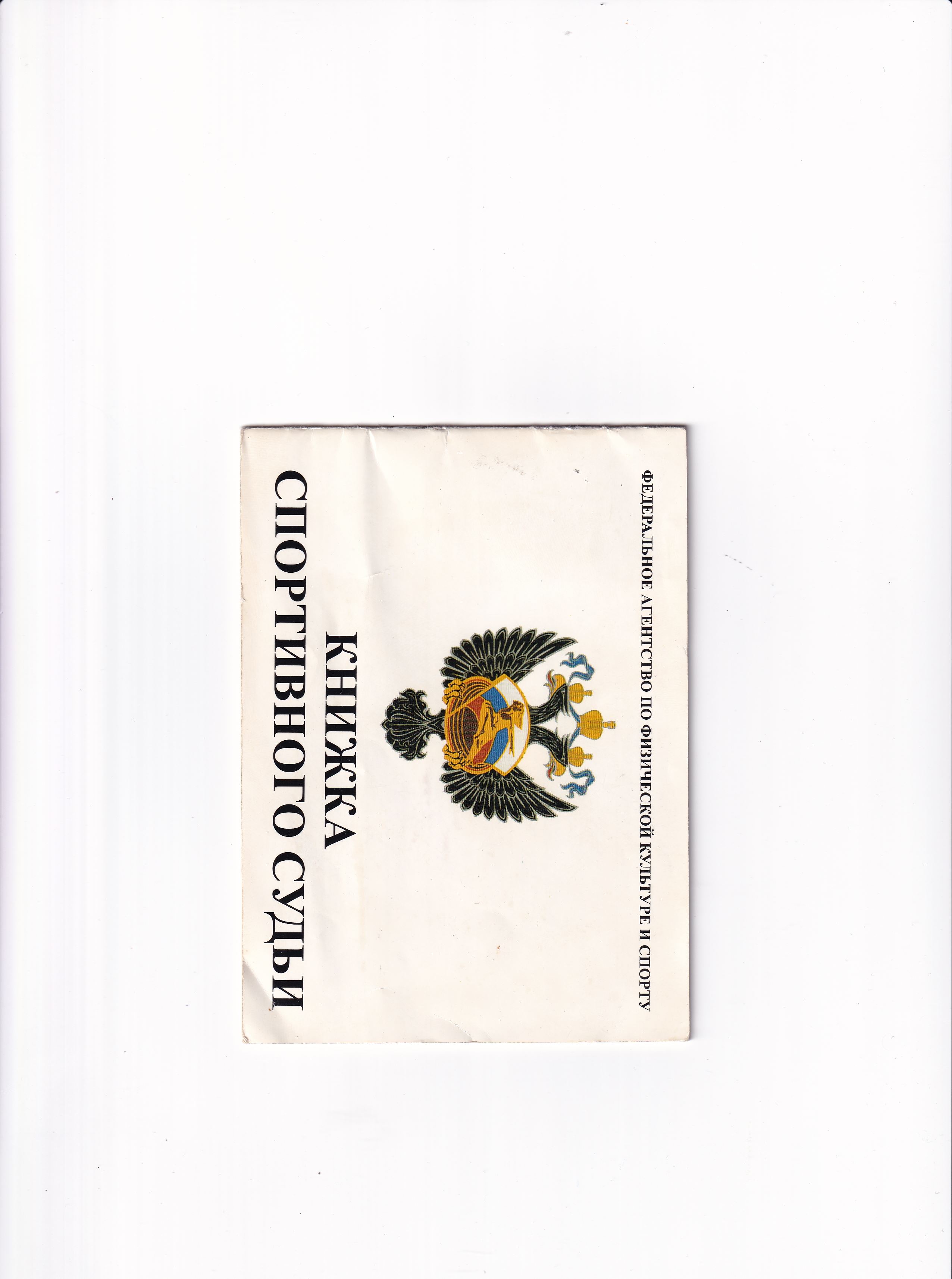 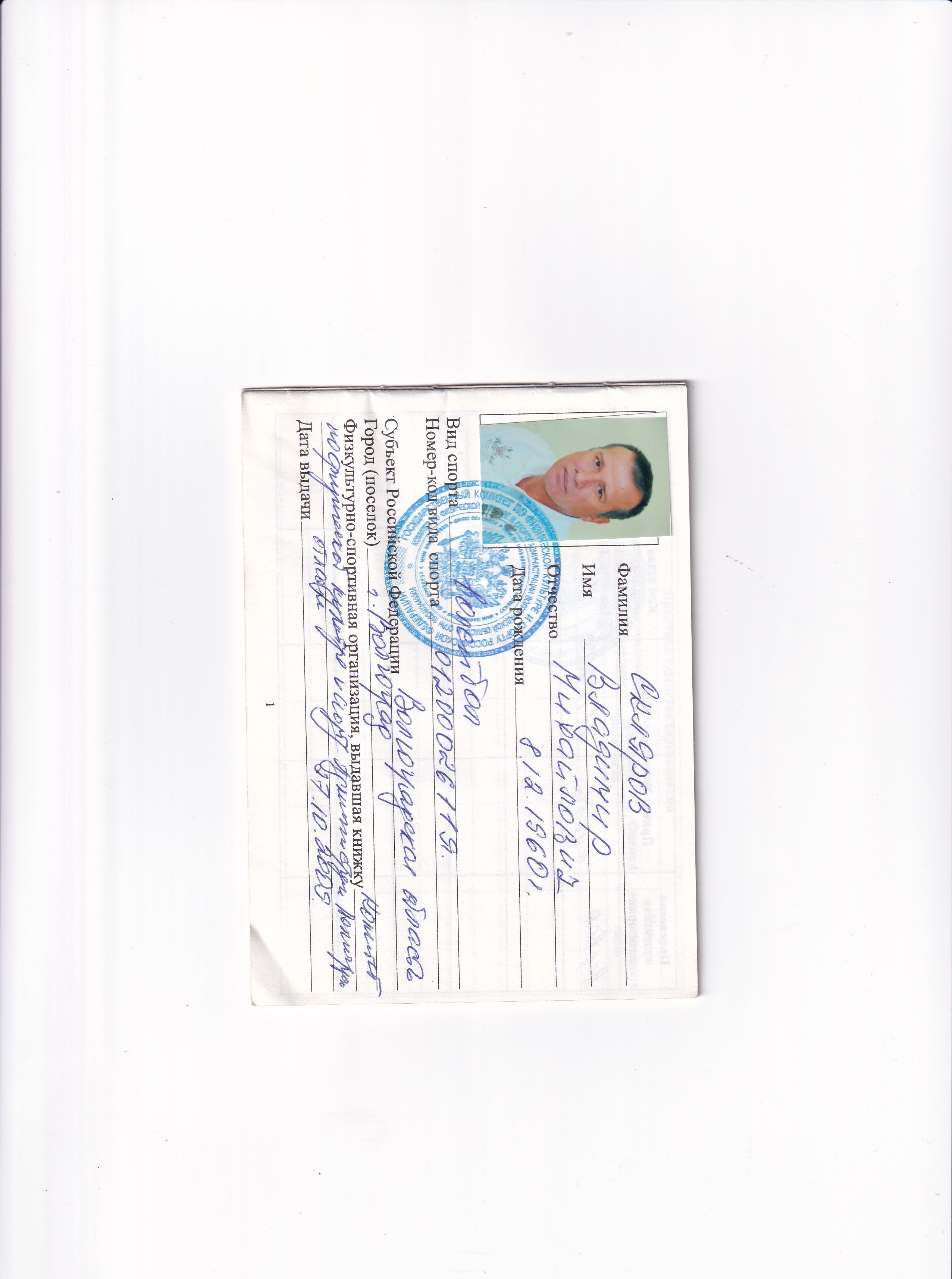 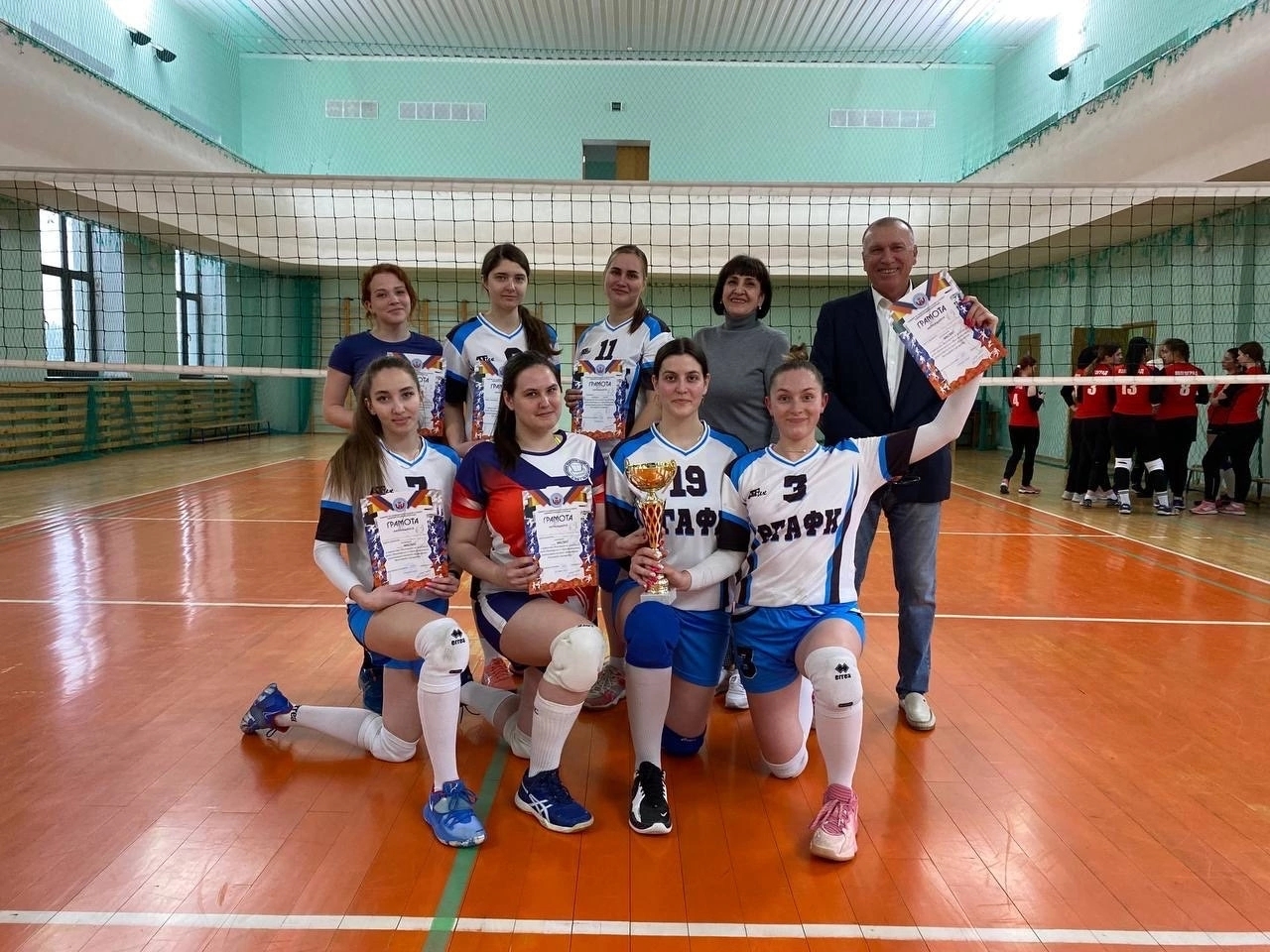 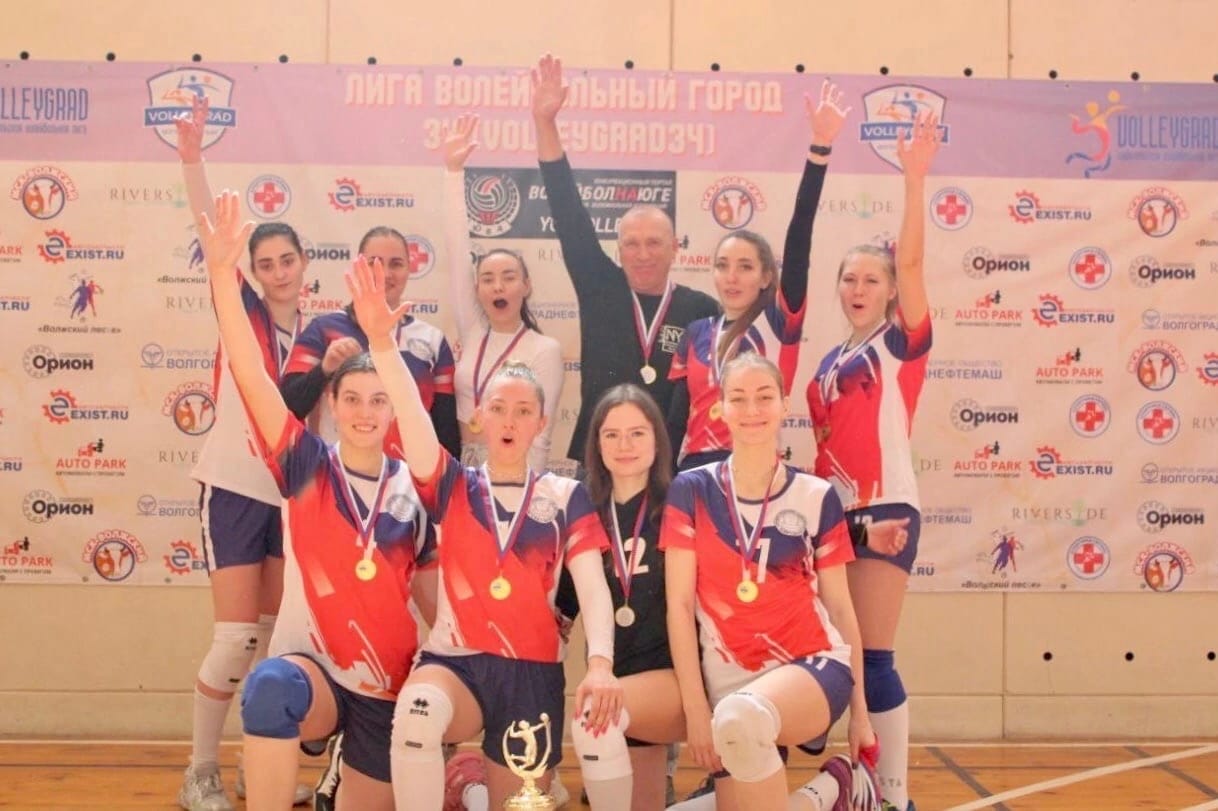 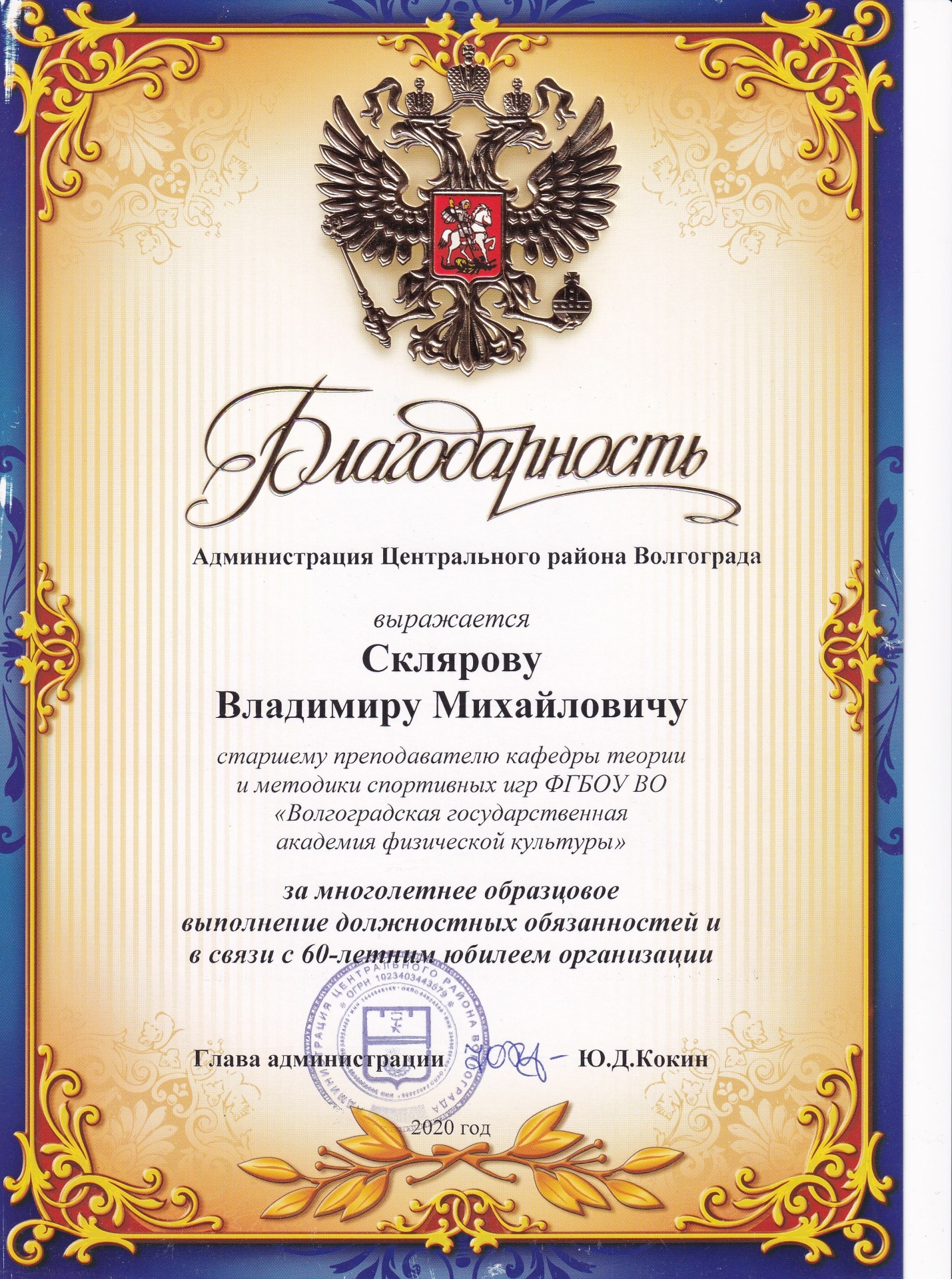 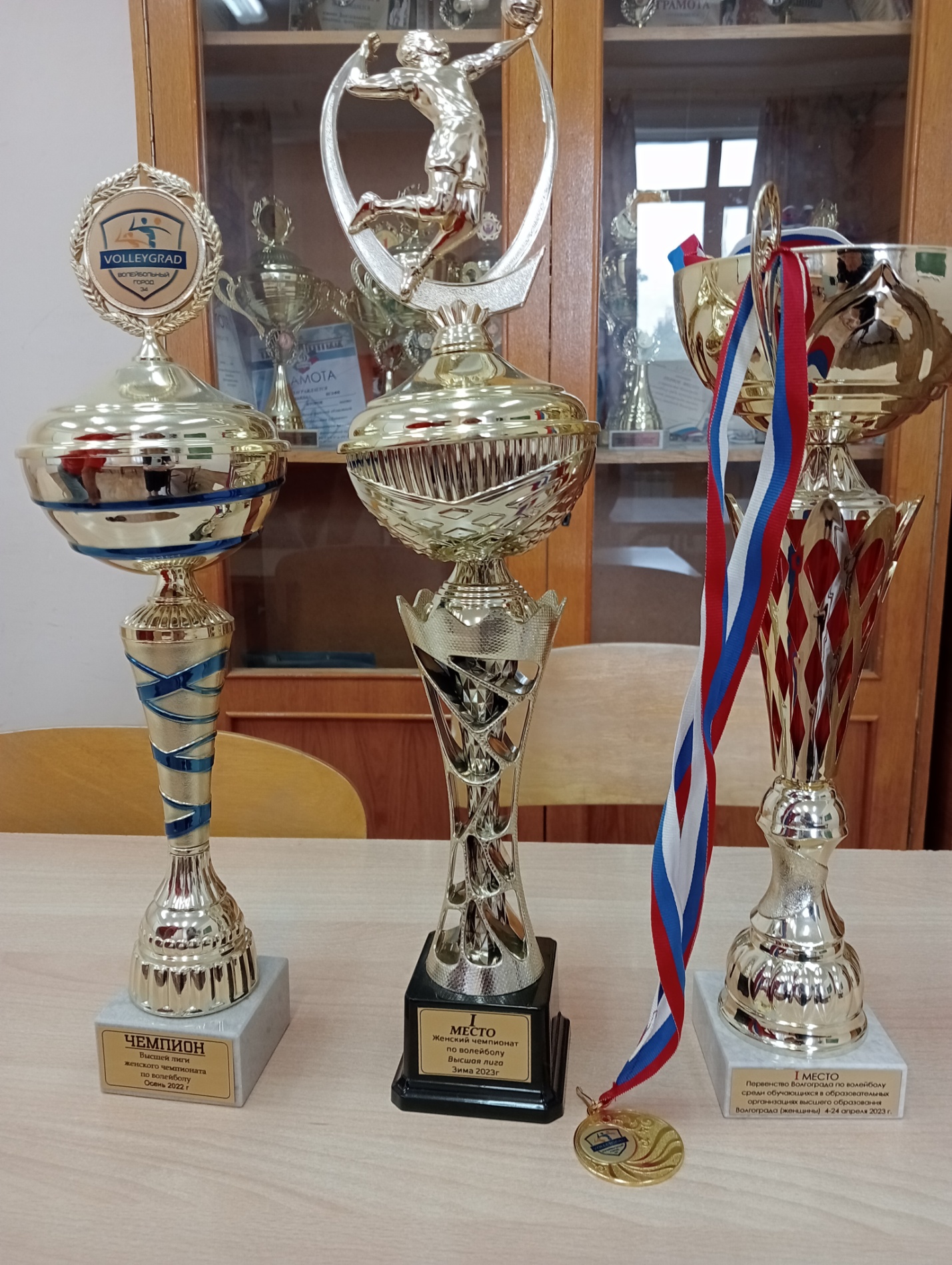 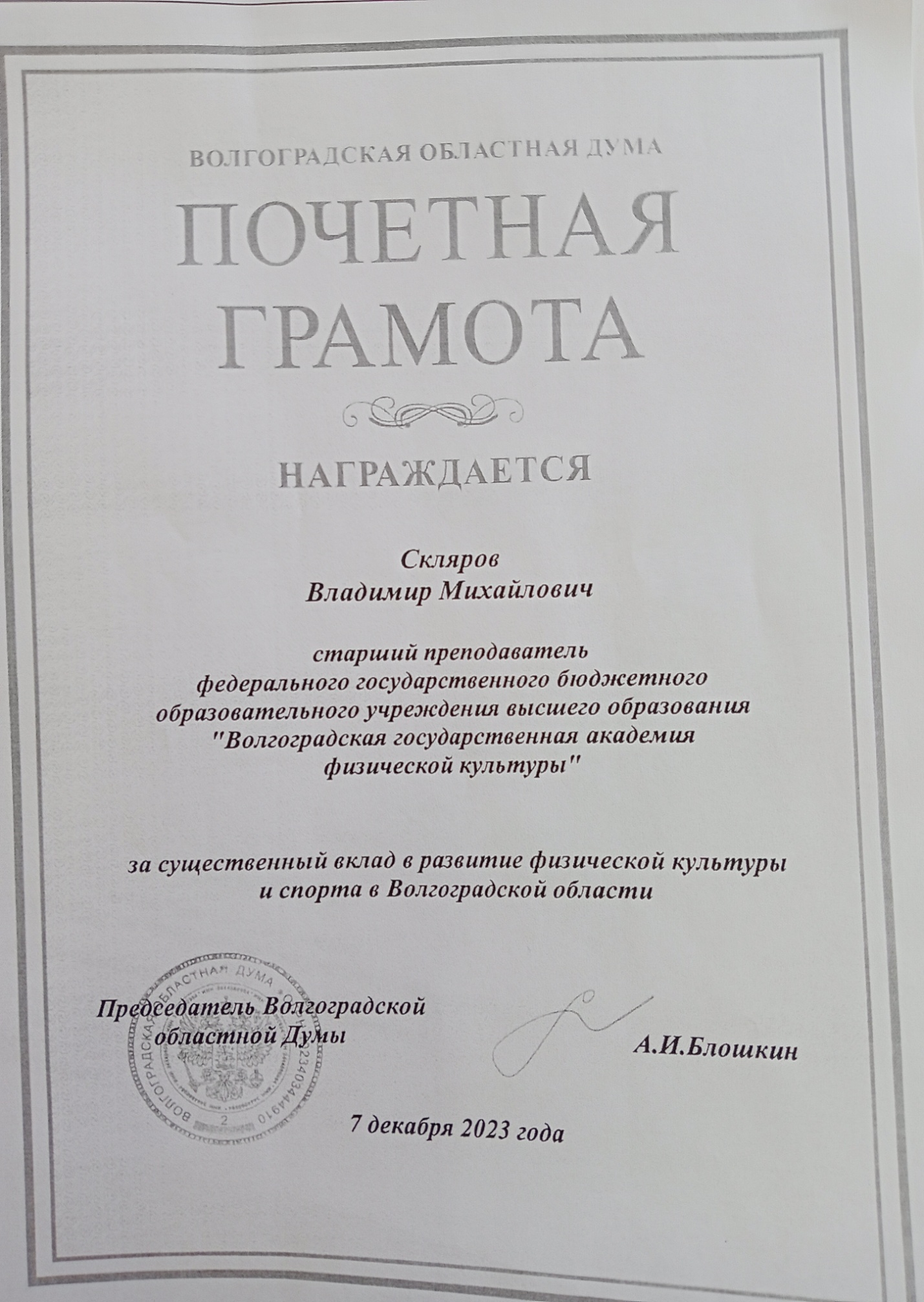 ОБЩИЕ СВЕДЕНИЯ О ПРЕПОДАВАТЕЛЕУченая степень: кандидат педагогических наук (2005).Специальность 13.00.04  – Теория и методика физического воспитания, спортивной тренировки, оздоровительной и адаптивной физической культуры.Диссертация на тему: «Дифференцированная физическая подготовка юных волейболистов  » Волгоградская государственная академия физической культуры Ученое звание: -Курсы повышения квалификации:Основы оказания первой помощи (ФГБОУ ВО «ВГАФК», 2019 г.);"Использование современных активных и интерактивных методов обучения в профессиональной деятельности преподавателей вуза" (ФГБОУ ВО ВГАФК 2019)
Педагогическая деятельность в профессиональном обучении, профессиональном образовании, дополнительном профессиональном образовании (с использованием информационно-коммуникационных технологий) (ФГБОУ ВО Волгоградский государственный университет, 2019 г.);Адаптивная физическая культура: физкультурно-оздоровительные мероприятия, спорт» (ФГБОУ ВО «ВГАФК», 2021 г.)Курсы профессиональной переподготовки:– «Физкультурно-оздоровительная и спортивно-массовая работа с населением» в объеме (ФГБОУ ВО «ВГАФК» 05.09.2022 г. – 25.12.2022 г.) 300 часов.ОБРАЗОВАТЕЛЬНАЯ ДЕЯТЕЛЬНОСТЬ:Перечень УМК по дисциплинам, реализуемым Академией ОПОП, подготовленным лично или в соавторстве: – «Теория и методика избранного вида спорта (волейбол)»  Направление подготовки 49.03.01 Физическая культура, профиль подготовки «Спортивная подготовка в избранном виде спорта», «Менеджмент в физической культуре и спорте» 2021 г.; – «Физическая культура и спорт» Направление подготовки 49.03.04 Спорт, профиль подготовки «Спортивная подготовка в избранном виде спорта» 2022 г.;– «Спортивно-педагогическое совершенствование» Направление подготовки 49.03.01 Физическая культура, профиль подготовки «Спортивная подготовка в избранном виде спорта» 2019 г;– «Теория и методика обучения базовым видам спорта: спортивные и подвижные игры (волейбол)» Направление подготовки 49.03.01 Физическая культура, профиль подготовки «Спортивная подготовка в избранном виде спорта», «Физкультурное образование», «Менеджмент в физической культуре и спорте», 2021 г. Реализация программы ФПК по волейболу: ДПП (повышение квалификации) – «Современные технологии спортивной тренировки в волейболе»Перечень учебных изданий:–– Скляров В.М., Игнатов Л.П., Глуханюк В.В. « Методика обучения волейболу в положении сидя» ВГАФК 2021 г.Проведенные открытые занятия:09.04.2021 г. Практическое занятие "Методика обучения нападающему удару", 2 курс 205 группа;10.04.2022 г. Практическое занятие "Обучение нападающему удару в волейболе" 2 курс, 201 группа;25.10.2022 г. Практическое занятие «Методика обучения нападающему удару в волейболе», 2 курс, 208 группа.ОРГАНИЗАЦИОННО-ПЕДАГОГИЧЕСКАЯ ДЕЯТЕЛЬНОСТЬ- Член федерации волейбола- С сентября 2022 г. Скляров В.М. является тренером женской сборной команды ВГАФК по волейболу. В 2022-23 уч. году команда стала чемпионом «Любительской лиги» Волгоградской области и чемпионом студенческой Универсиады г. Волгограда. НАУЧНО-ИССЛЕДОВАТЕЛЬСКАЯ ДЕЯТЕЛЬНОСТЬ– Скляров В.М., Бакулин В.С., Медведев Д.В., Аржанов А.А. Качественные характеристики, определяющие физическую работоспособность футболистов на разных этапах многолетней подготовки.Физическая культура и спорт в XXI веке: актуальные проблемы и их решения: Сборник материалов Всероссийской с международным участием  научно-практической конференции  (онлайн-формат, 21-22 октября 
2020 года). Том  1  / под общей ред. Горбачевой В.В., Борисенко Е.Г.  – Волгоград: ФГБОУ ВО «ВГАФК», 2020 – С.23-28. – Интегрированный контроль физической работоспособности спортсменов на основе факторов ее определяющих / В.М. Скляров, Д.В. Медведев, А.В. Бочаров, А.А. Мостовой // Актуальные вопросы физического и адаптивного физического воспитания в системе образования: материалы III Всероссийской с международным участием научно-практической конференции (г. Волгоград 15-16 апреля 2021 г.) – ФГБОУ ВО «ВГАФК», 2021. – С. 47-52.– Показатели интегрально отражающие мобилизационные возможности организма спортсменов на разных этапах многолетней подготовки / В.М. Скляров, Д.В. Медведев, А.В. Бочаров, А.О. Велижанина // Теоретические и методические подходы в подготовке специалистов для сферы физической культуры, спорта и туризма: материалы 1-й Международной научно-практической конференции (20-21 октября 2021 года).- Т. 2 / под общей ред. Горбачевой В.В., Борисенко Е.Г. –  г. Волгоград: ФГБОУ ВО «ВГАФК», 2021. – С.158-163.– Скляров В.М., Д.В. Медведев, А.В. Бочаров. Адаптивная физическая культура как базовый концепт оздоровления // Modern Humanities Success/ Успехи гуманитарных наук. – 2022. -№3 – С. 259-263.; URL: http://mhs-journal.ry Date: 25.02.2022– Скляров В.М., Д.В. Медведев, А.В. Бочаров. Педагогические инновации в преподавании адаптивной физической культуры в современных вузах // Обзор педагогических исследований. – 2023. – Том 5. - №3. – С. 213 – 217.ОБЩЕСТВЕННОЕ И ПРОФЕССИОНАЛЬНОЕ ПРИЗНАНИЕКандидат в мастера спорта;Судья I категории.